2020 Newsletter 3-month pilot projectThe tablets will be  with an email in the beneficiary's name apps like Zoom will already be downloaded.  can also join our weekly 'coffee morning' and Dance Aerobics class. FREE Dance Aerobic Classes to Zoom, Fridays 10-1045amAngie our weekly dance instructor continues to help members stay fit, while dancing to their favourite tunes. Plenty of short breaks and opportunities for a drink throughout the session. For help logging on to zoom, contact LucyJoin Zoom Meeting:
https://us04web.zoom.us/j/71755613469?pwd=TE1iTGFaNCtxYU5FNFAyZnJrd3V1Zz09 

Meeting ID: 717 5561 3469 
Password: 2pnj6T Contact: Lucy m: 07938 722 619 email: hdcomm@hertsmeremencap.org.ukBye for now –  STAY HOME to STAY SAFE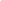 